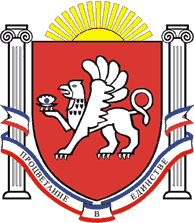 РЕСПУБЛИКА  КРЫМРАЗДОЛЬНЕНСКИЙ РАЙОНАДМИНИСТРАЦИЯ ЗИМИНСКОГО СЕЛЬСКОГО ПОСЕЛЕНИЯПОСТАНОВЛЕНИЕ №  292от  30 декабря  2020 г.                      	                                                                                          с. ЗиминоОб утверждении перечня муниципальных услуг Администрации Зиминского сельского поселения, предоставление которых организуется в ГБУ РК «МФЦ»В соответствии с Федеральным законом от 27.07.2010 года № 210-ФЗ «Об организации предоставления государственных и муниципальных услуг», постановлением Правительства Российской Федерации от 27.09.2011 года № 797 «О взаимодействии между многофункциональными центрами предоставления государственных и муниципальных услуг и федеральными органами исполнительной власти, органами государственных внебюджетных фондов, органами государственной власти субъектов Российской Федерации, органами местного самоуправления», Указом Главы Республики Крым от 05.12.2017  года № 516-У « О внесении изменений в Указ Главы Республики Крым от 10.03.2015 года № 64-У «Об утверждении типового (рекомендованного) перечня муниципальных услуг, предоставление которых осуществляется по принципу       « одного окна» в многофункциональных центрах Республики Крым» ( в редакции  Указа главы Республики Крым  от 21.07.2020 № 229-У),Администрация Зиминского сельского поселения ПОСТАНОВЛЯЕТ:Утвердить прилагаемый перечень муниципальных услуг Администрации Зиминского сельского поселения, предоставление которых организуется в Государственном бюджетном учреждении Республики Крым «Многофункциональный центр предоставления государственных и муниципальных услуг» (приложение).2. Обнародовать настоящее постановление на информационных стендах  населенных пунктов Зиминского  сельского поселения и  на официальном сайте Администрации Зиминского сельского поселения в сети Интернет http:/зиминское-сп.рф/. 3. Настоящее постановление вступает в силу с момента его обнародования.4. Контроль за выполнением настоящего постановления оставляю за собой.Председатель Зиминского сельского совета- глава АдминистрацииЗиминского  сельского поселения                                    С.В.Канцелярук                                                                   Приложение                                                                   к постановлению Администрации                                                                          Зиминского  сельского поселения                                                                             от   30.12. 2020     № 292  Перечень муниципальных услуг Администрации Зиминского  сельского поселения,предоставление которых организуется в ТОПС№ п/пПеречень муниципальных услуг согласно Указу Главы Республики Крым от 10.03.2015 № 64-У ( в ред. от 21.07.2020 № 229-У)1Выдача архивных справок, архивных выписок и архивных копий по социально-правовым вопросам2Выдача разрешения  на проведение земляных работ3Предоставление сведений из реестра муниципального имущества муниципального образования4Передача в собственность граждан занимаемых ими  жилых помещений, находящихся в муниципальной собственности ( приватизация жилого фонда) муниципального образования5Переоформление прав или завершение оформления прав на земельные участки на территории муниципального образования6Утверждение  схемы расположения земельного участка на кадастровом плане  территории7Предоставление в собственность, аренду, постоянное (бессрочное) пользование, безвозмездное пользование земельных участков, находящихся в муниципальной собственности, без проведения торгов8Присвоение, изменение  и аннулирование адресов объекта недвижимости9Предварительное согласование предоставления земельного участкаИные муниципальные услуги10Выдача выписок из похозяйственных книг и справок по социально-бытовым вопросам